Supporting Information for;In-situ synthesis of CsTi2NbO7@g-C3N4 core-shell heterojunction with excellent electrocatalytic performance for the detection of nitriteMengjun Wang a, Chao Liu b, Xiaobo Zhang a, Zichun Fan a, Jiasheng Xu a, Zhiwei Tong a, c,*a School of Chemical Engineering, Huaihai Institute of Technology, Lianyungang, 222005, Chinab School of Materials Engineering, Yancheng Institute of Technology, Yancheng 224051, Chinac SORST, Japan Science and Technology Agency (JST), Kawaguchi Center Building 4-1-8, Kawaguchi-shi, Saitama 332-0012, JapanZ. Tong (✉):Tong@hhit.edu.cn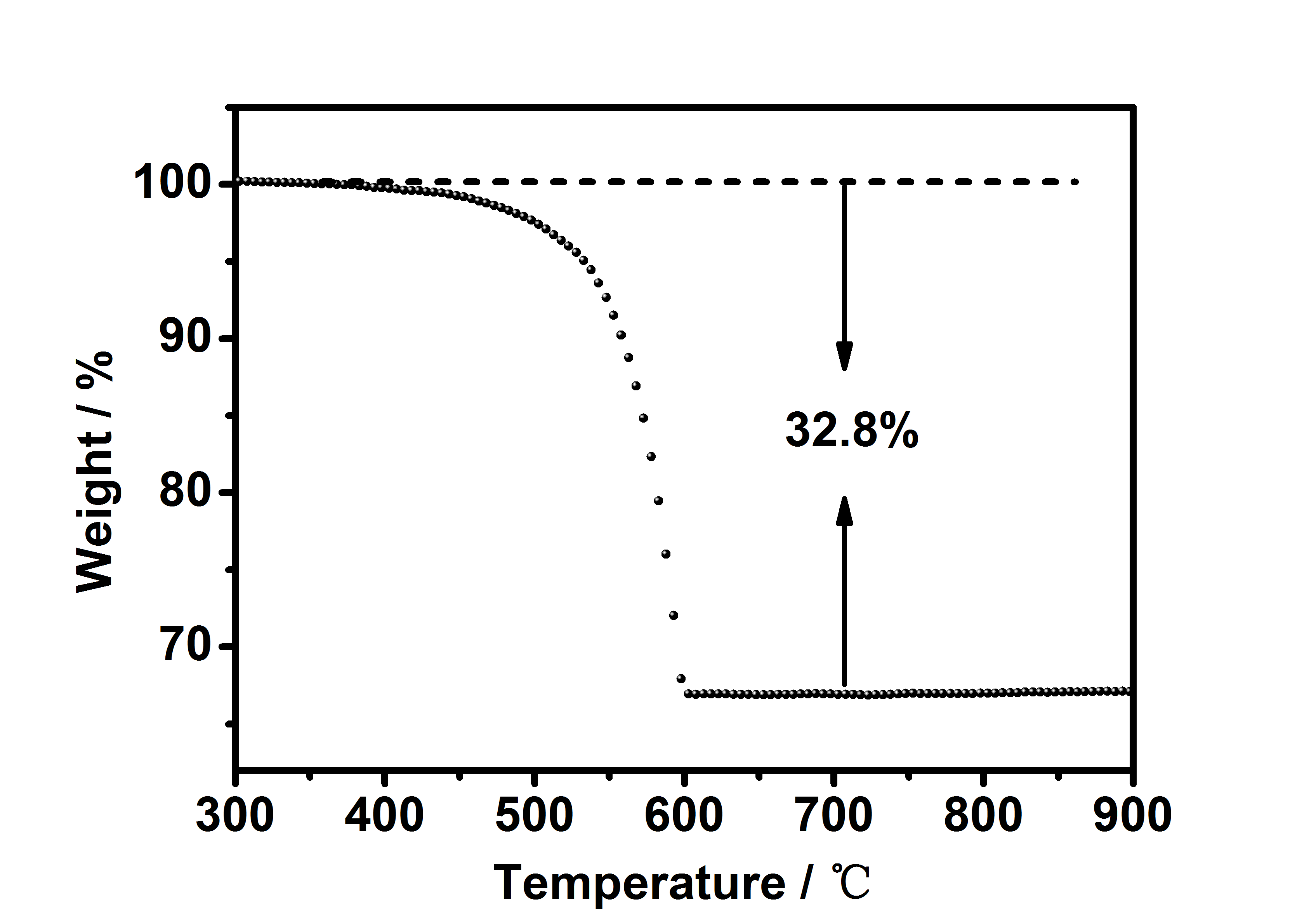 FIG. S1 TG-DTA thermograms for heating NTCN composite.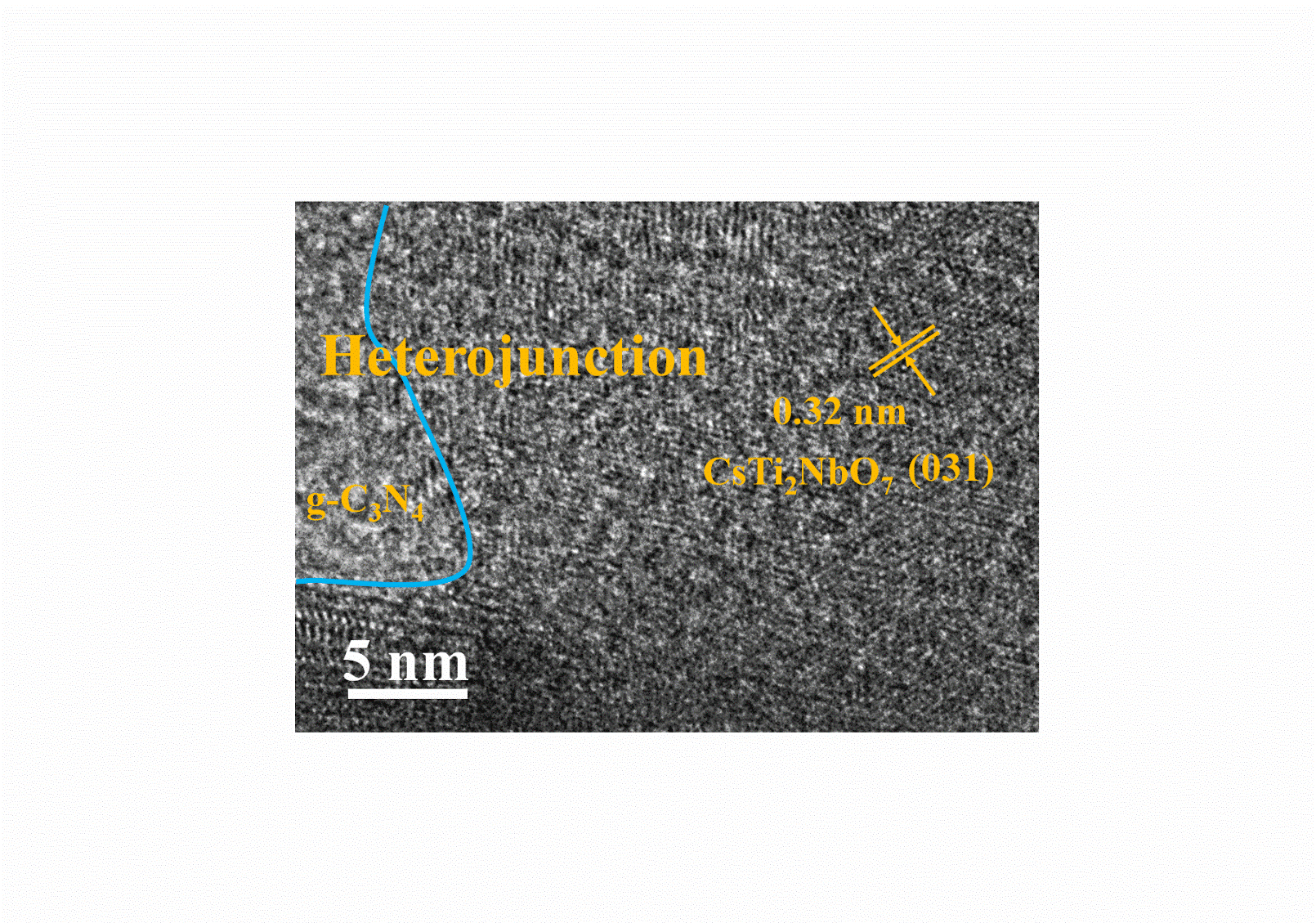 FIG. S2 HRTEM image of NTCN composite.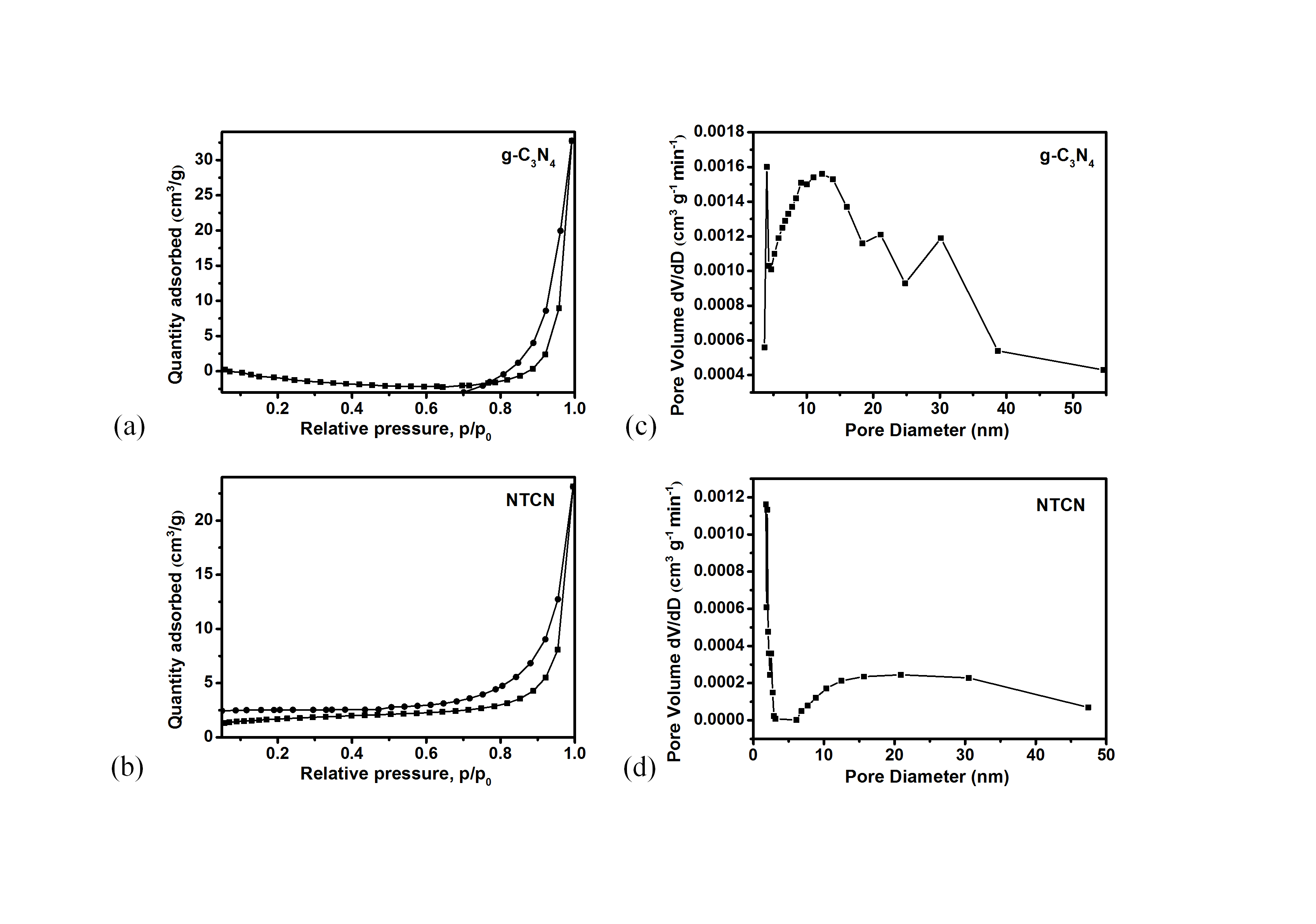 FIG. S3 N2 adsorption/desorption isotherms of g-C3N4 (a) and NTCN (b). Pore size distribution curves of g-C3N4 (c) and NTCN (d).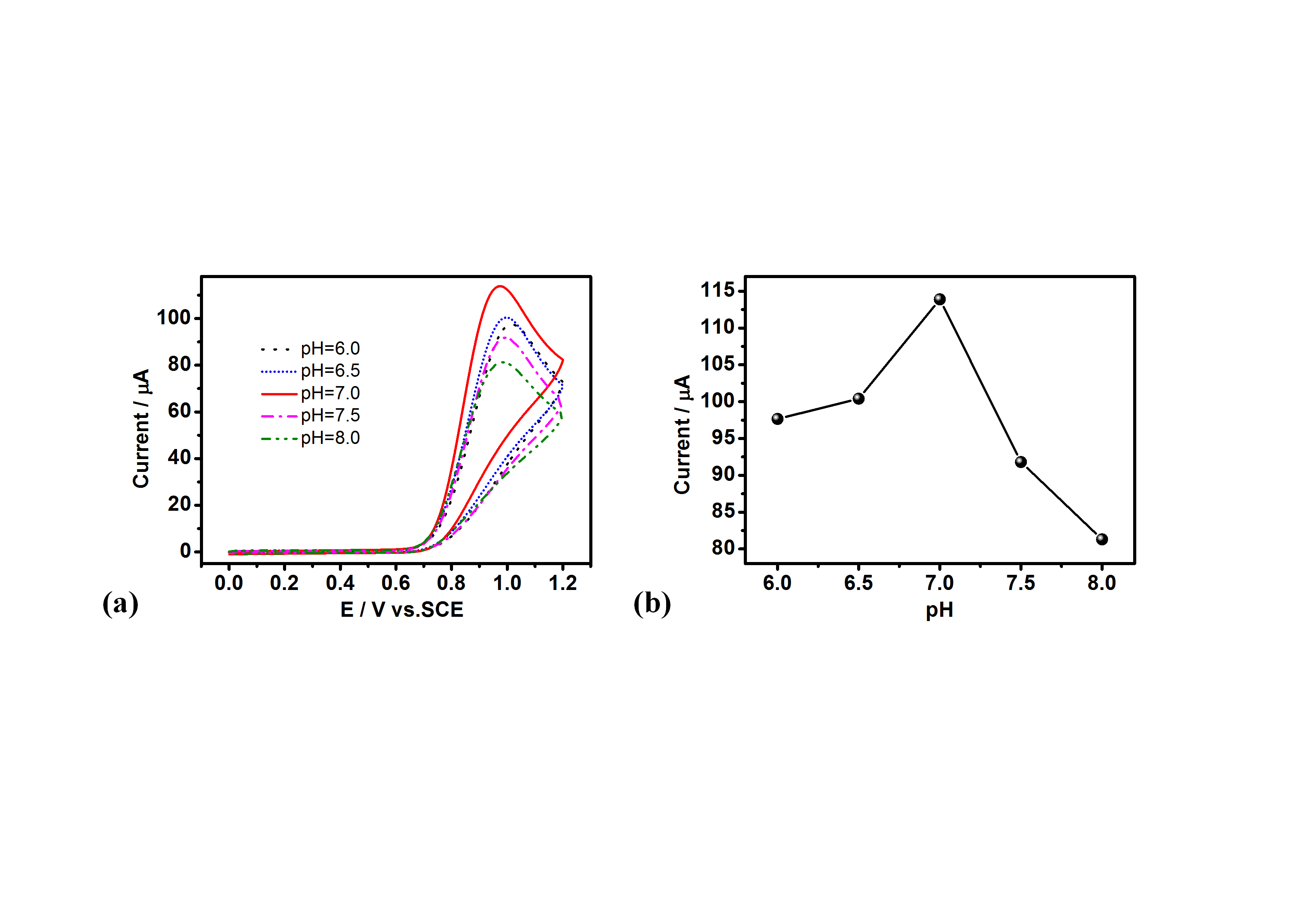 FIG. S4 (a) CVs of NTCN/GCE in 0.1 mol L-1 PBS (pH = 7.0) containing 3.28 mmol L-1 nitrite with different pH values, scan rate: 100 mV s-1. (b) The anodic peak current against pH values.